Kisi Kisi UAS Bahasa Pemrograman DasarBuatlah sebuah program bahasa C untuk menginput 10 bilangan bulat yang menyatakan nilai mahasiswa, ke dalam sebuah array yang berisi 10 buah elemen. Selanjutnya cetak daftar nilai mahasiswa yang lulus (nilai >= 60)!Menghitung tahun kabisat, nilai tahun di input di keyboardMembuat perkalian sesuai dengan angka yang diinputkan. tampilan programnya harus seperti berikut:Masukan Angka: 71 * 7= 72 * 7= 14-----------10 * 7 = 70Memasukan bilangan yang di input, bila di input angka nol maka proses penginputan selesai, lalu bilangan yang di input dijumlahkan dan dicari nilai rata-rata nya. Berikut adalah tampilan yang di inginkan(Input): Masukan Bilangan : 2Masukan Bilangan : 5Masukan Bilangan : 7Masukan Bilangan : 1Masukan Bilangan : 100Output :Bilangan yang di inputkan adalah2 5 7 1 100Jumlah Bilangan adalah : 115Nilai Terbesar adalah : 100Sudah ada array satu dimensi yang dibuat dengan char A[10]. Sudah ada isinya dengan ilustrasi sebagai berikut : 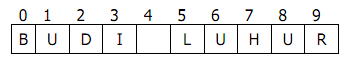 Susun program untuk menginput sebuah karakter (misal C). Kemudian periksa isi array, apakah  karakter tersebut ada di dalam array. Bila ada,  cetak perkataan “ADA” dan tampilkan ada berapa karakternya. Bila tidak ada, cetak perkataan “TIDAK ADA”.Contoh inputan dan keluaran program:Masukkan bilangan integer = B ADA 1Masukkan bilangan integer = U ADA 3Masukkan bilangan integer = A TIDAK ADASudah ada A satu dimensi yang dibuat dengan int A[5], dan array B yang dibuat dengan int B[7]. Kedua buah array sudah ada isinya denan ilustrasi sebagai berikut  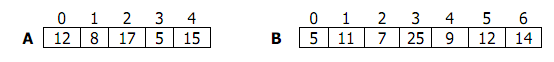 Sudah ada array C satu dimensi yang dibuat dengan intB[12]. Belum ada isinya. Susun program untuk menyalin (menggabungkan) nilai yang lebih besar dari 10 isi array A dan Array B ke array C, sehingga isi array C menjadi sebagai berikut :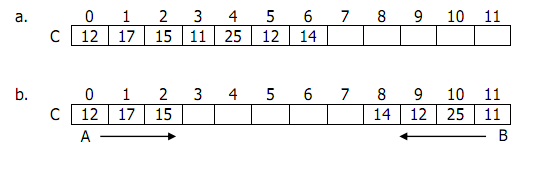 